 Фотоотчет по теме недели: «Домашние животные и птицы»Группа № 9Воспитатель: Баклагина Марина МихайловнаС 26 по 30 октября 2020 года была проведена тематическая неделя «Домашние животные и птицы»Цель: Закрепить знания детей о домашних животных и их детенышей, знания об их назначении и пользе для человека.Задачи:Расширять представления о профессиях людей, ухаживающих за домашними животными.Объяснить происхождение слов «домашние», «дикие».Уточнить и закрепить знания детей об особенностях внешнего вида домашних животных. В течение недели были  проведены следующие тематические занятия: Ознакомление с окружающим миром – на котором была раскрыта тема пройденной недели.Так же в течение недели проходили тематические занятия по рисованию и лепке. В ходе недели были организованны и проведены тематические беседы, чтение художественной литературы, загадки.Проведены занятия по ФЭМП и обучению грамоте, так же приуроченные к тематической неделе.Занятие по ознакомлению с окружающим миром.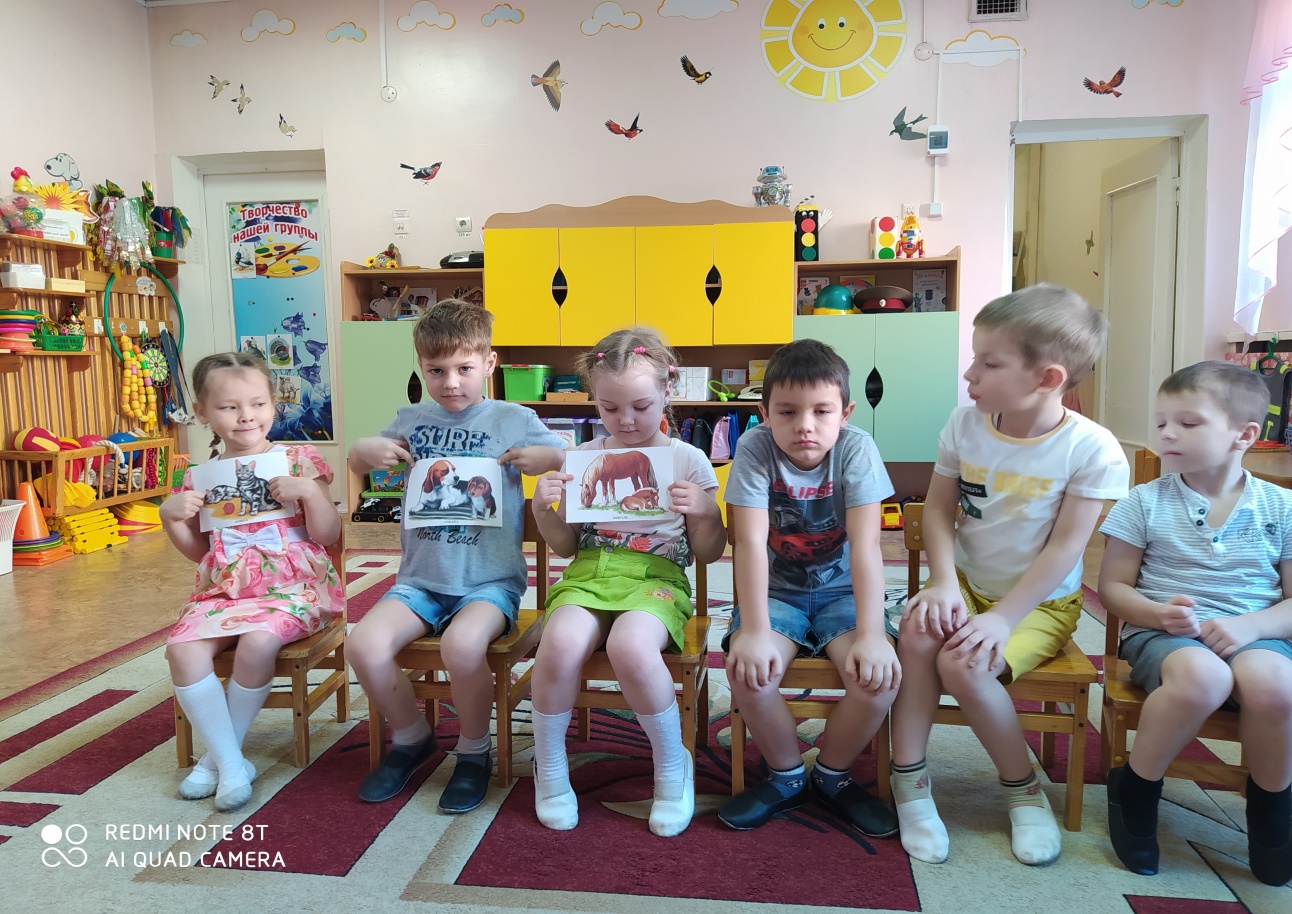 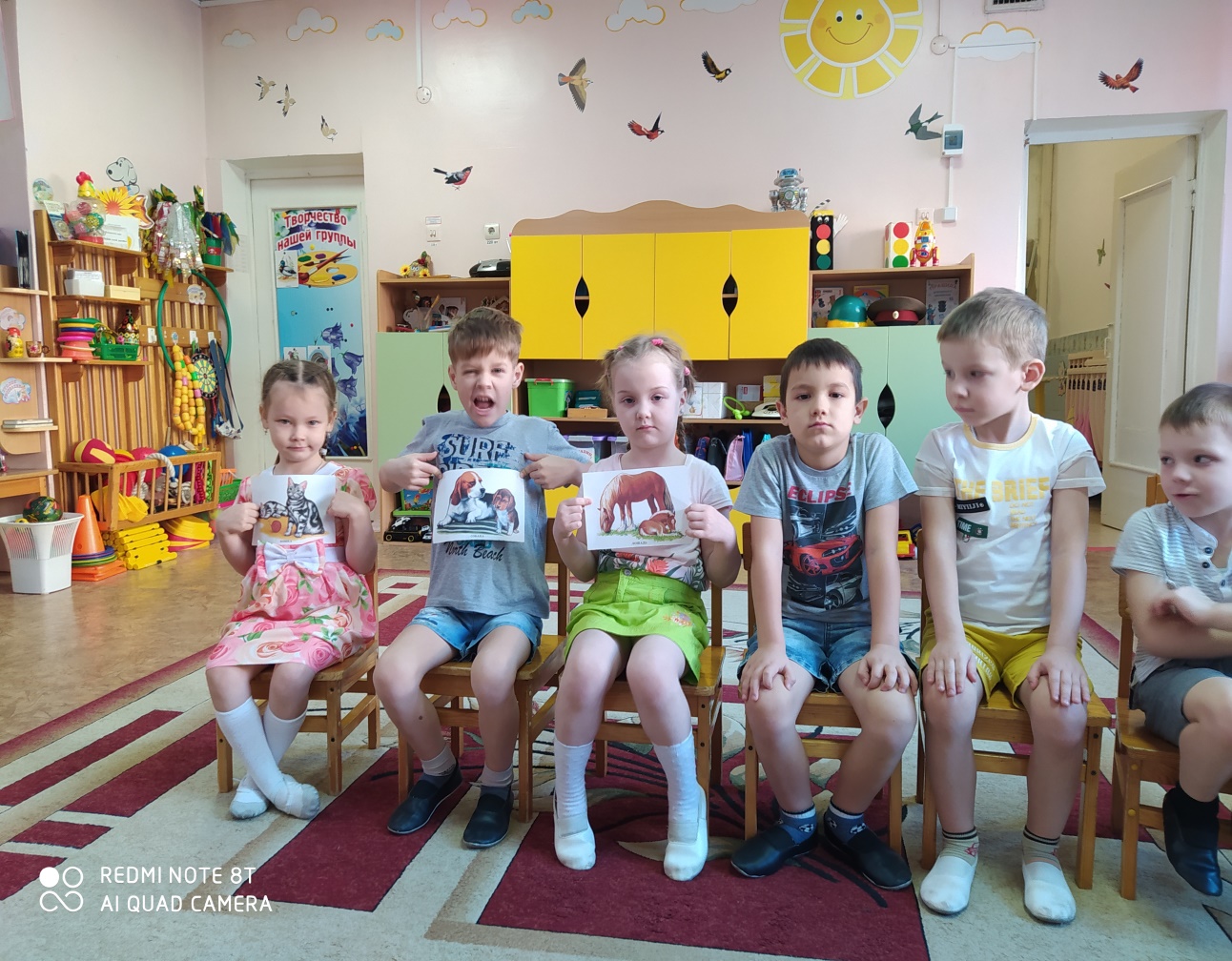 Занятие по рисованию: «Домашние животные»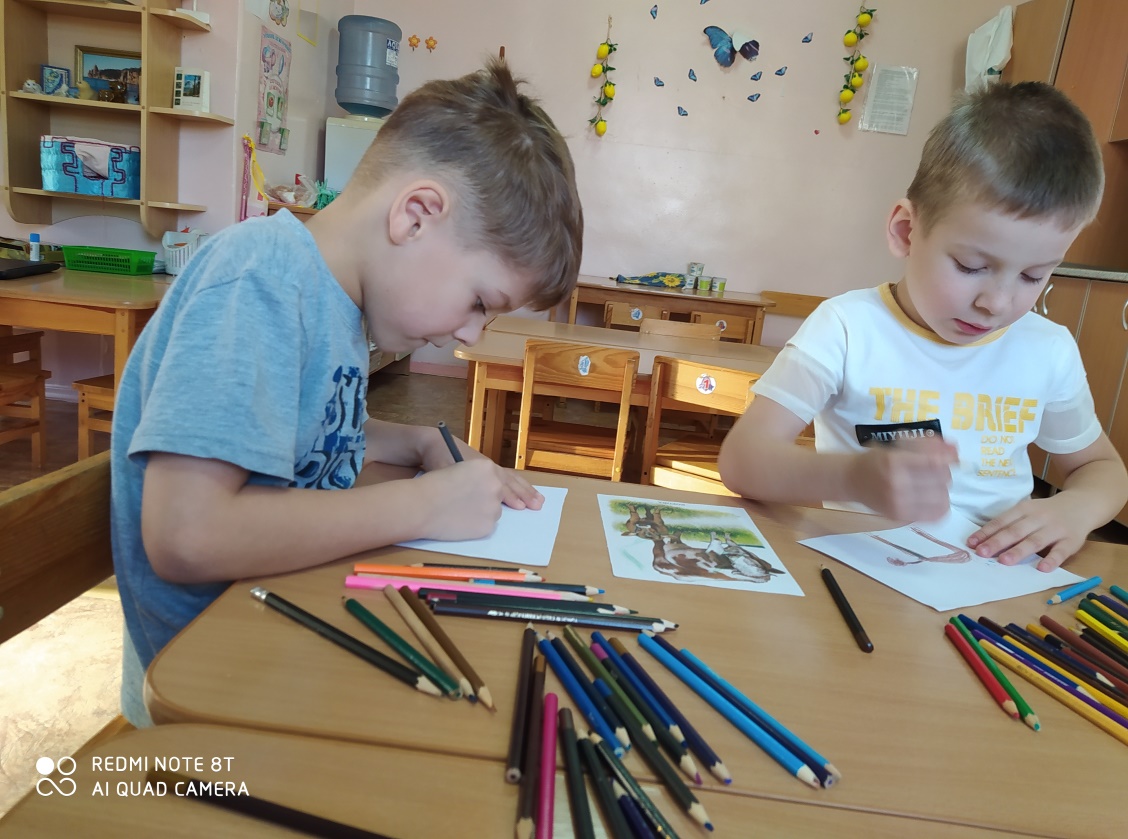 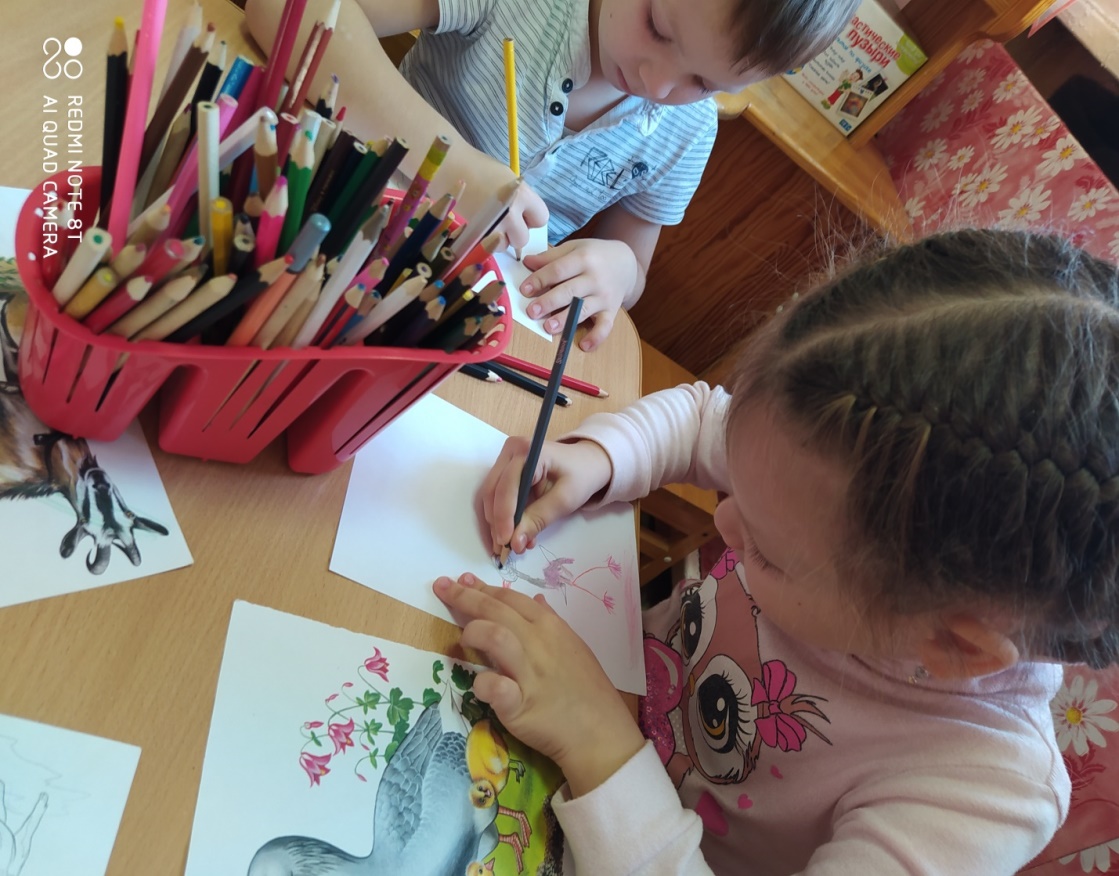 Занятие по ФЭМП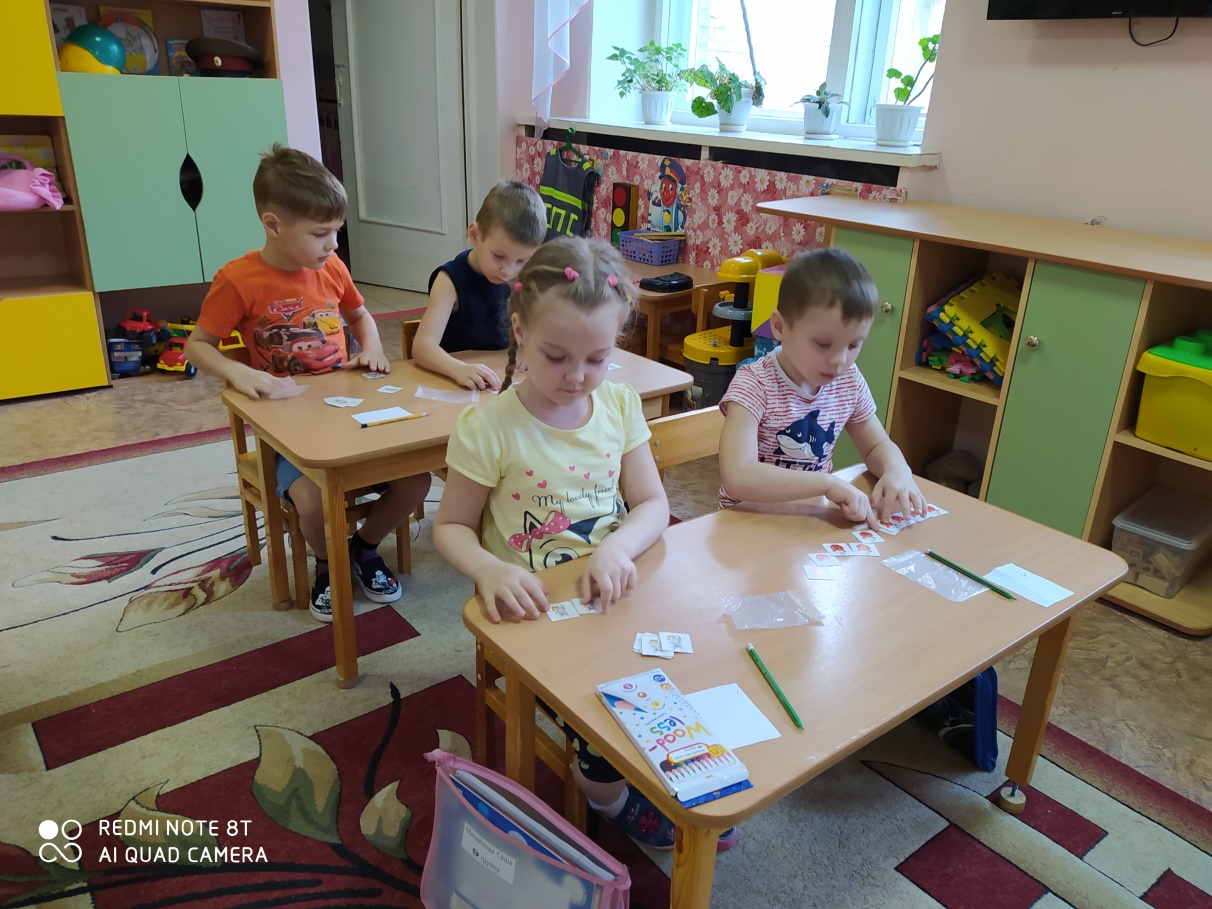 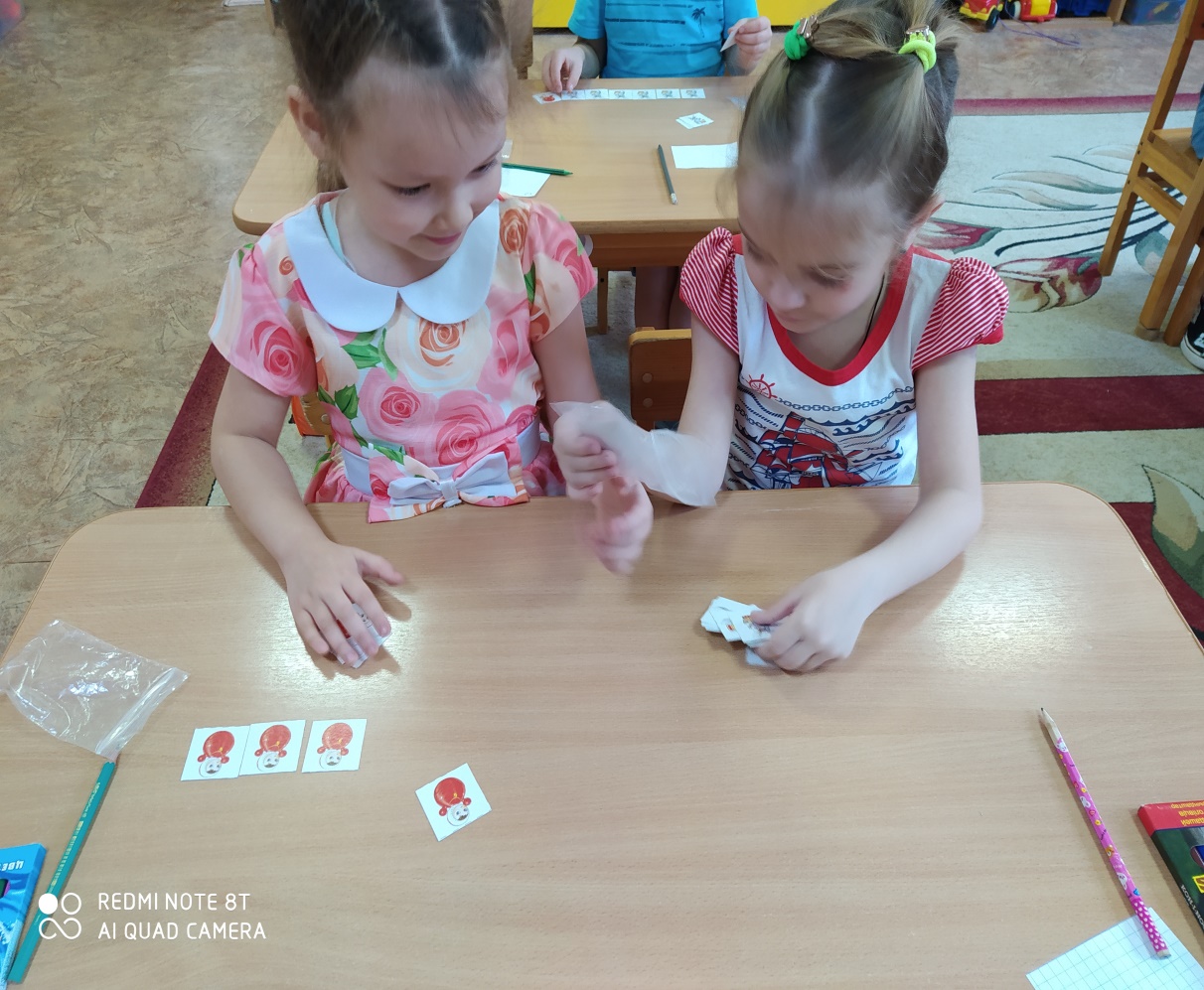 Занятие по лепке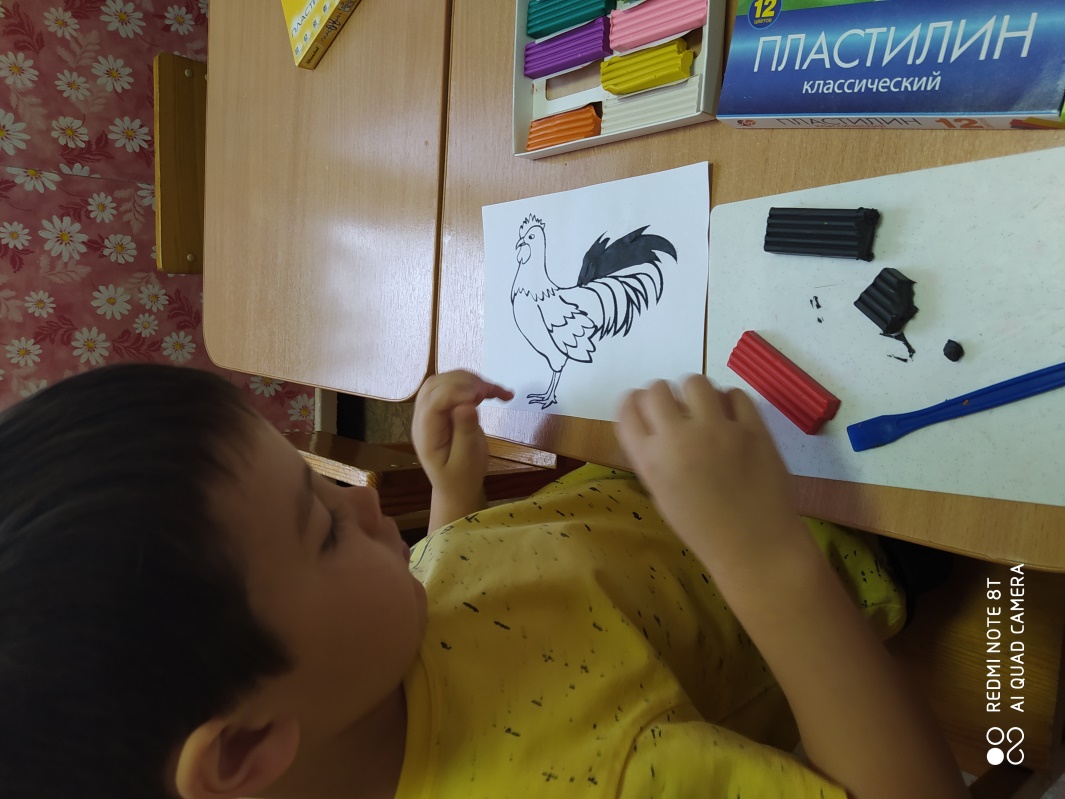 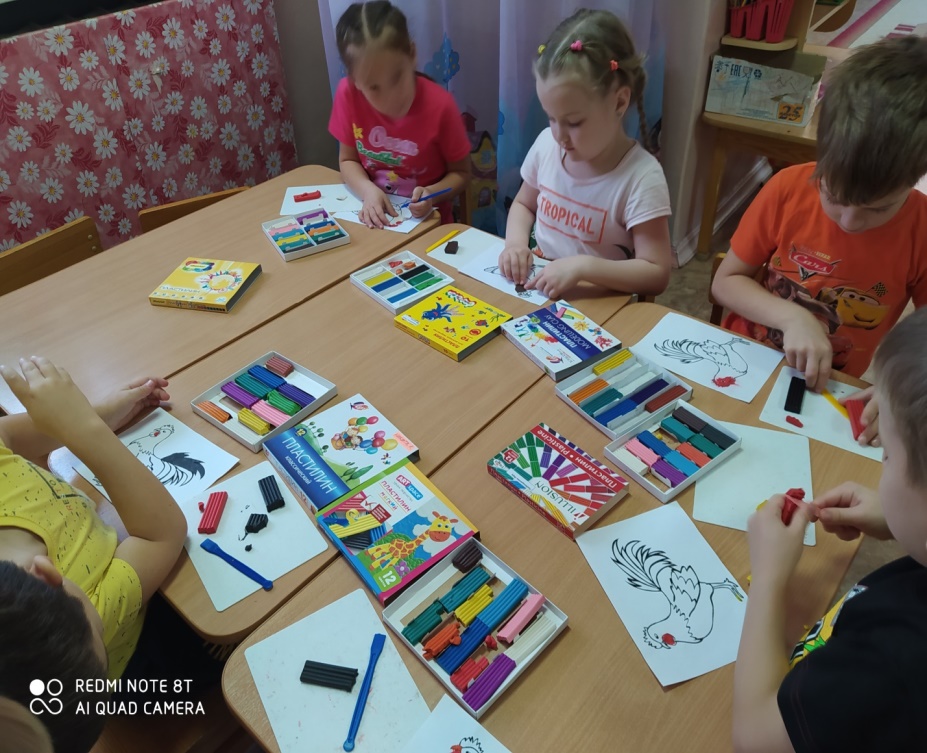 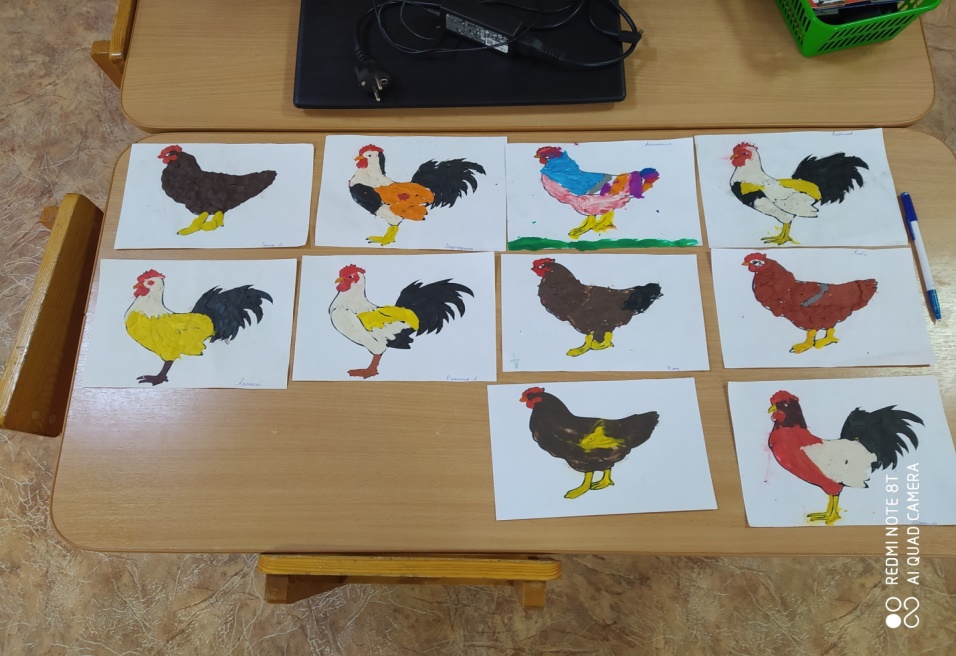 Занятие по обучению грамоте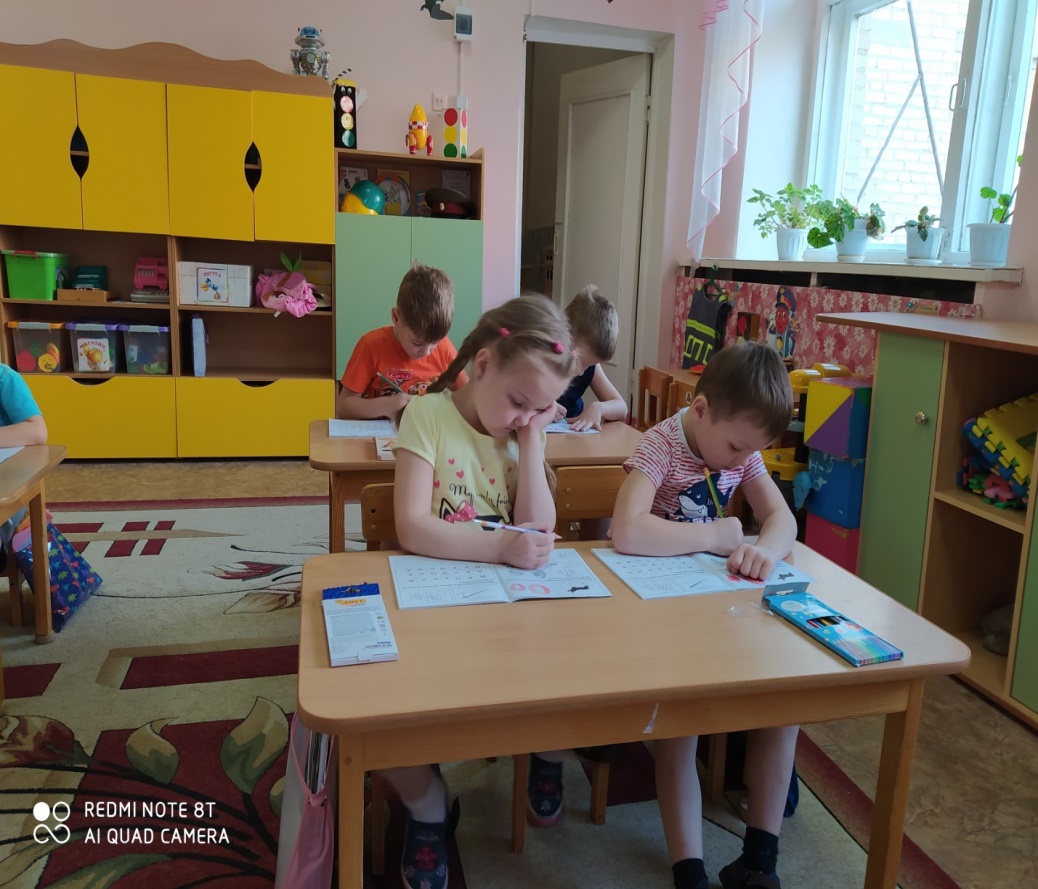 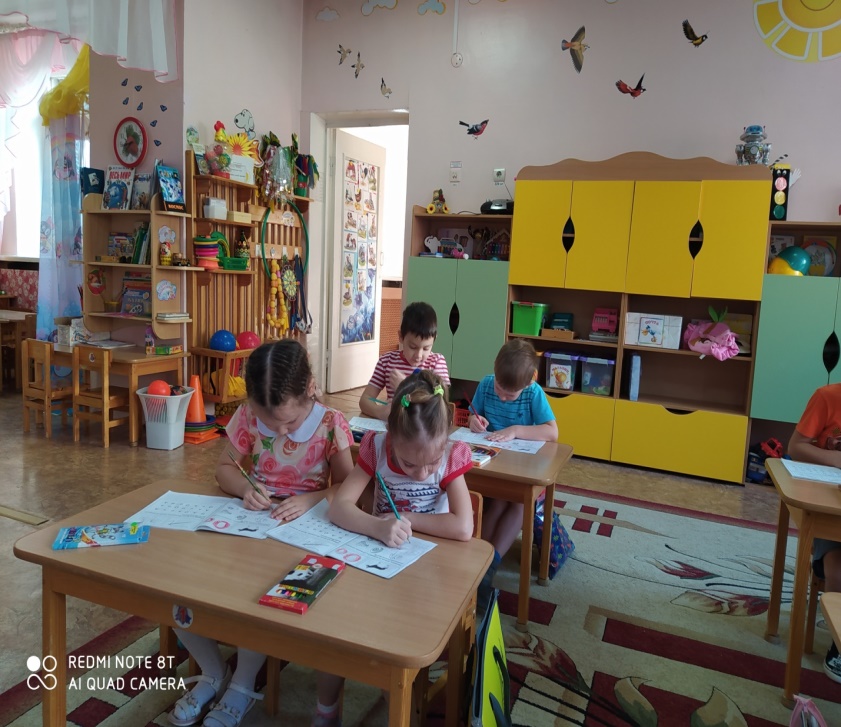 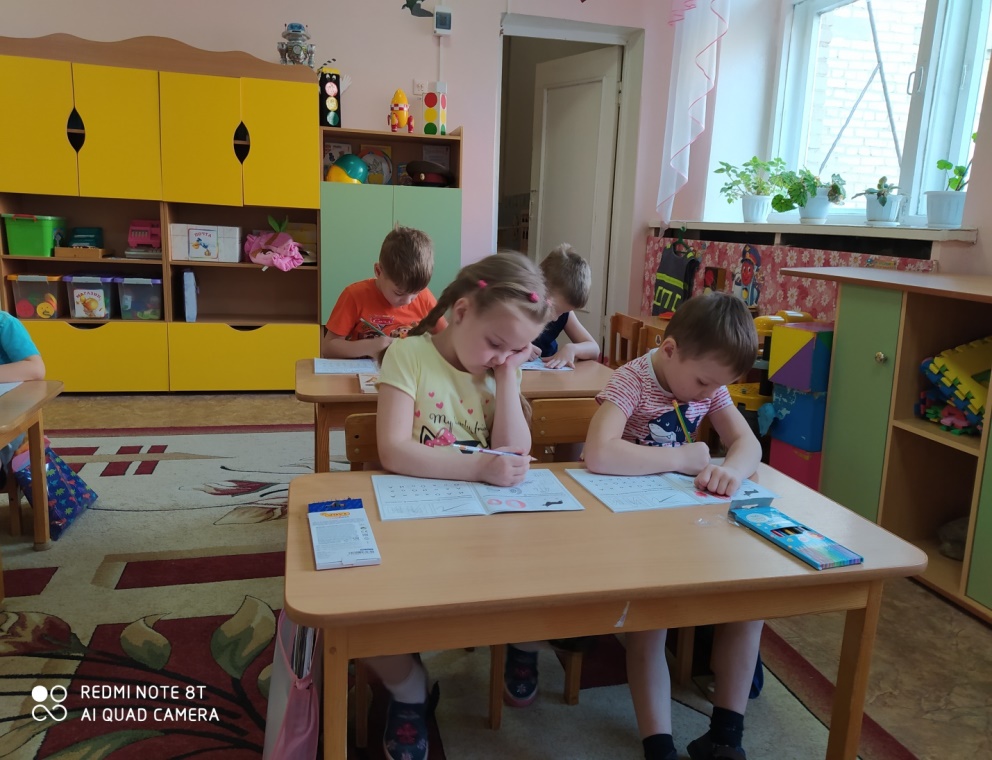 